     北高雄家扶中心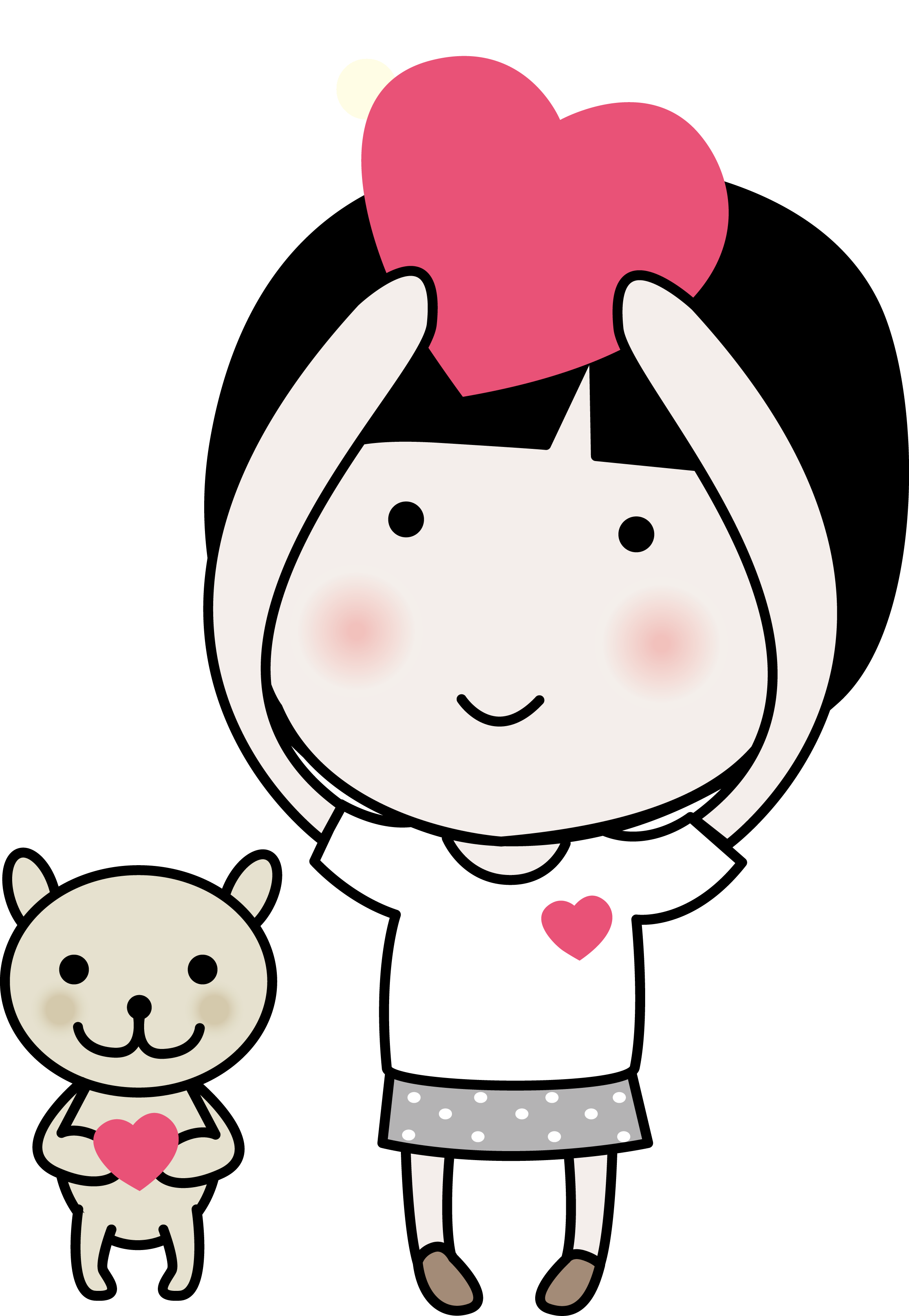        用愛包圍服務～到宅服務家庭夥伴召募簡章～       因為有愛，所以有機會改變，而您就是這位傳遞愛的使者。我們透過家庭夥伴提供到宅服務陪伴和協助，讓我們所服務的家庭成員有機會可以學習正向改變，透過親職示範、家務指導、簡易烹飪、生活習慣指導與培養、關懷陪伴、課業陪伴、資源連結及運用..等方式，期待有我們的陪伴，讓我們所服務的家庭也能夠達成他們的夢想。召募對象：（一）親代夥伴：30歲以上，65歲以下，具國中以上學歷之社會人士，退休民眾、家庭主婦者尤佳。 （二）子代夥伴：20歲以上，40歲以下，具大專以上學歷或在學學生為佳。（三）具有保母、幼教師、社工、心理、兒童輔導經驗、社區服務、志工經驗背景者為佳。、召募方式：有志加入到宅服務關懷行列者，報名後參與說明會，經面談方式及資料審核進行評選。 (一)報名時間：即日起至104/10/20(二)。 (二)有任何疑問者，歡迎洽詢：07-6213993轉207 陳秀慧社工   hsiuhui31@ccf.org.tw 07-6625104       陳月玲社工   ling0427@ccf.org.tw    (三)招募說明會辦理時間及地點其他相關本中心家庭夥伴召募訊息及報名表格，請參閱本中心網站http://www.ccf.org.tw/31歡迎具服務熱誠、想自我成長並回饋社會的您加入財團法人台灣兒童暨家庭扶助基金會 高雄市北區 分事務所「用愛包圍」服務 家庭夥伴資料表說明：第一欄有標示 * 者，表示可複選  【報名後資料不退還，但會依個資法進行保密、保管或銷毀】地點時間地址北高雄家扶中心鳳山服務處10/25  09：00-12：00高雄市鳳山區建國路二段254號當日聯絡電話07-7765080旗山文化園區同學會館10/31  09：00-12：00高雄市旗山區文中路7號當日聯絡電話07-6625104北高雄家扶中心扶幼館10/31  14：00-17：00高雄市岡山區竹圍東街182巷12號當日聯絡電話07-6213993轉207姓名性   別□男   □女□男   □女身分證字號身分證字號生日    年   月    日    年   月    日    年   月    日    年   月    日婚姻狀況□未婚 □已婚 □離婚/喪偶□未婚 □已婚 □離婚/喪偶子女數子女數□無  □有   個、年齡：  □無  □有   個、年齡：  通訊方式戶籍地址戶籍地址       縣市      區/鄉/鎮/市     鄰     里             縣市      區/鄉/鎮/市     鄰     里             縣市      區/鄉/鎮/市     鄰     里             縣市      區/鄉/鎮/市     鄰     里             縣市      區/鄉/鎮/市     鄰     里             縣市      區/鄉/鎮/市     鄰     里             縣市      區/鄉/鎮/市     鄰     里             縣市      區/鄉/鎮/市     鄰     里             縣市      區/鄉/鎮/市     鄰     里      通訊方式現住地址現住地址□同戶籍地址□同戶籍地址□同戶籍地址□同戶籍地址□同戶籍地址□同戶籍地址□同戶籍地址□同戶籍地址□同戶籍地址通訊方式電   話電   話（公）             （家）            （手機）（公）             （家）            （手機）（公）             （家）            （手機）（公）             （家）            （手機）（公）             （家）            （手機）（公）             （家）            （手機）（公）             （家）            （手機）（公）             （家）            （手機）（公）             （家）            （手機）通訊方式E-MailE-Mail緊急聯絡人緊急聯絡人聯絡電話聯絡電話家庭狀況家庭狀況關係關係姓名姓名姓名出生年出生年教育程度教育程度職業家庭狀況家庭狀況家庭狀況家庭狀況家庭狀況家庭狀況家庭狀況家庭狀況健康情形健康情形1.傳染疾病：□無 □有         2.精神疾病：□無 □有         1.傳染疾病：□無 □有         2.精神疾病：□無 □有         1.傳染疾病：□無 □有         2.精神疾病：□無 □有         1.傳染疾病：□無 □有         2.精神疾病：□無 □有         1.傳染疾病：□無 □有         2.精神疾病：□無 □有         素行調查素行調查 □ 無刑事記錄  □ 有刑事記錄 □ 無刑事記錄  □ 有刑事記錄 □ 無刑事記錄  □ 有刑事記錄最高學歷最高學歷□國小□國中□高中職□專科□大學□研究所□國小□國中□高中職□專科□大學□研究所□國小□國中□高中職□專科□大學□研究所□國小□國中□高中職□專科□大學□研究所□國小□國中□高中職□專科□大學□研究所□國小□國中□高中職□專科□大學□研究所□國小□國中□高中職□專科□大學□研究所□國小□國中□高中職□專科□大學□研究所□國小□國中□高中職□專科□大學□研究所□國小□國中□高中職□專科□大學□研究所目前現況*目前現況*□就學中，學校：              、           科系、      年級 □就業中，公司名稱：                   職稱：                  □待業中□就學中，學校：              、           科系、      年級 □就業中，公司名稱：                   職稱：                  □待業中□就學中，學校：              、           科系、      年級 □就業中，公司名稱：                   職稱：                  □待業中□就學中，學校：              、           科系、      年級 □就業中，公司名稱：                   職稱：                  □待業中□就學中，學校：              、           科系、      年級 □就業中，公司名稱：                   職稱：                  □待業中□就學中，學校：              、           科系、      年級 □就業中，公司名稱：                   職稱：                  □待業中□就學中，學校：              、           科系、      年級 □就業中，公司名稱：                   職稱：                  □待業中□就學中，學校：              、           科系、      年級 □就業中，公司名稱：                   職稱：                  □待業中□就學中，學校：              、           科系、      年級 □就業中，公司名稱：                   職稱：                  □待業中□就學中，學校：              、           科系、      年級 □就業中，公司名稱：                   職稱：                  □待業中提供證件*提供證件*□身份證影本（必備）          □汽、機車（必備）駕照影本  □素行調查（三個月內）（必備） □證照：                    □其他：                           □身份證影本（必備）          □汽、機車（必備）駕照影本  □素行調查（三個月內）（必備） □證照：                    □其他：                           □身份證影本（必備）          □汽、機車（必備）駕照影本  □素行調查（三個月內）（必備） □證照：                    □其他：                           □身份證影本（必備）          □汽、機車（必備）駕照影本  □素行調查（三個月內）（必備） □證照：                    □其他：                           □身份證影本（必備）          □汽、機車（必備）駕照影本  □素行調查（三個月內）（必備） □證照：                    □其他：                           □身份證影本（必備）          □汽、機車（必備）駕照影本  □素行調查（三個月內）（必備） □證照：                    □其他：                           □身份證影本（必備）          □汽、機車（必備）駕照影本  □素行調查（三個月內）（必備） □證照：                    □其他：                           □身份證影本（必備）          □汽、機車（必備）駕照影本  □素行調查（三個月內）（必備） □證照：                    □其他：                           □身份證影本（必備）          □汽、機車（必備）駕照影本  □素行調查（三個月內）（必備） □證照：                    □其他：                           □身份證影本（必備）          □汽、機車（必備）駕照影本  □素行調查（三個月內）（必備） □證照：                    □其他：                           消息來源消息來源□家扶網站  □其他網站或部落格  □媒體報導  □機構介紹 □曾參與本中心活動     □親友介紹（姓名           ）   □其他             □家扶網站  □其他網站或部落格  □媒體報導  □機構介紹 □曾參與本中心活動     □親友介紹（姓名           ）   □其他             □家扶網站  □其他網站或部落格  □媒體報導  □機構介紹 □曾參與本中心活動     □親友介紹（姓名           ）   □其他             □家扶網站  □其他網站或部落格  □媒體報導  □機構介紹 □曾參與本中心活動     □親友介紹（姓名           ）   □其他             □家扶網站  □其他網站或部落格  □媒體報導  □機構介紹 □曾參與本中心活動     □親友介紹（姓名           ）   □其他             □家扶網站  □其他網站或部落格  □媒體報導  □機構介紹 □曾參與本中心活動     □親友介紹（姓名           ）   □其他             □家扶網站  □其他網站或部落格  □媒體報導  □機構介紹 □曾參與本中心活動     □親友介紹（姓名           ）   □其他             □家扶網站  □其他網站或部落格  □媒體報導  □機構介紹 □曾參與本中心活動     □親友介紹（姓名           ）   □其他             □家扶網站  □其他網站或部落格  □媒體報導  □機構介紹 □曾參與本中心活動     □親友介紹（姓名           ）   □其他             □家扶網站  □其他網站或部落格  □媒體報導  □機構介紹 □曾參與本中心活動     □親友介紹（姓名           ）   □其他             志工經歷志工經歷□無  □有：至今服務     年，服務單位                 對象                  服務內容：□親職輔導 □兒童輔導 □特殊兒童輔導 □活動辦理 □其他       □其他：                                                  □無  □有：至今服務     年，服務單位                 對象                  服務內容：□親職輔導 □兒童輔導 □特殊兒童輔導 □活動辦理 □其他       □其他：                                                  □無  □有：至今服務     年，服務單位                 對象                  服務內容：□親職輔導 □兒童輔導 □特殊兒童輔導 □活動辦理 □其他       □其他：                                                  □無  □有：至今服務     年，服務單位                 對象                  服務內容：□親職輔導 □兒童輔導 □特殊兒童輔導 □活動辦理 □其他       □其他：                                                  □無  □有：至今服務     年，服務單位                 對象                  服務內容：□親職輔導 □兒童輔導 □特殊兒童輔導 □活動辦理 □其他       □其他：                                                  □無  □有：至今服務     年，服務單位                 對象                  服務內容：□親職輔導 □兒童輔導 □特殊兒童輔導 □活動辦理 □其他       □其他：                                                  □無  □有：至今服務     年，服務單位                 對象                  服務內容：□親職輔導 □兒童輔導 □特殊兒童輔導 □活動辦理 □其他       □其他：                                                  □無  □有：至今服務     年，服務單位                 對象                  服務內容：□親職輔導 □兒童輔導 □特殊兒童輔導 □活動辦理 □其他       □其他：                                                  □無  □有：至今服務     年，服務單位                 對象                  服務內容：□親職輔導 □兒童輔導 □特殊兒童輔導 □活動辦理 □其他       □其他：                                                  □無  □有：至今服務     年，服務單位                 對象                  服務內容：□親職輔導 □兒童輔導 □特殊兒童輔導 □活動辦理 □其他       □其他：                                                  可服務區域*可服務區域*□大鳳山區  □大岡山區  □大旗山區□大鳳山區  □大岡山區  □大旗山區□大鳳山區  □大岡山區  □大旗山區□大鳳山區  □大岡山區  □大旗山區□大鳳山區  □大岡山區  □大旗山區□大鳳山區  □大岡山區  □大旗山區□大鳳山區  □大岡山區  □大旗山區□大鳳山區  □大岡山區  □大旗山區□大鳳山區  □大岡山區  □大旗山區□大鳳山區  □大岡山區  □大旗山區語言能力(請圈選)語言能力(請圈選)□國語（良好、略通）   □台語（良好、略通） □客語（良好、略通）   □英語（良好、略通）  □國語（良好、略通）   □台語（良好、略通） □客語（良好、略通）   □英語（良好、略通）  □國語（良好、略通）   □台語（良好、略通） □客語（良好、略通）   □英語（良好、略通）  □國語（良好、略通）   □台語（良好、略通） □客語（良好、略通）   □英語（良好、略通）  □國語（良好、略通）   □台語（良好、略通） □客語（良好、略通）   □英語（良好、略通）  □國語（良好、略通）   □台語（良好、略通） □客語（良好、略通）   □英語（良好、略通）  □國語（良好、略通）   □台語（良好、略通） □客語（良好、略通）   □英語（良好、略通）  □國語（良好、略通）   □台語（良好、略通） □客語（良好、略通）   □英語（良好、略通）  □國語（良好、略通）   □台語（良好、略通） □客語（良好、略通）   □英語（良好、略通）  □國語（良好、略通）   □台語（良好、略通） □客語（良好、略通）   □英語（良好、略通）  宗教信仰宗教信仰□無特定信仰 □民間信仰  □佛教    □基督教    □其他           □無特定信仰 □民間信仰  □佛教    □基督教    □其他           □無特定信仰 □民間信仰  □佛教    □基督教    □其他           □無特定信仰 □民間信仰  □佛教    □基督教    □其他           □無特定信仰 □民間信仰  □佛教    □基督教    □其他           □無特定信仰 □民間信仰  □佛教    □基督教    □其他           □無特定信仰 □民間信仰  □佛教    □基督教    □其他           □無特定信仰 □民間信仰  □佛教    □基督教    □其他           □無特定信仰 □民間信仰  □佛教    □基督教    □其他           □無特定信仰 □民間信仰  □佛教    □基督教    □其他           交通工具(請圈選)交通工具(請圈選)□機車（具備駕照、具備工具） □汽車 （具備駕照、具備工具）□機車（具備駕照、具備工具） □汽車 （具備駕照、具備工具）□機車（具備駕照、具備工具） □汽車 （具備駕照、具備工具）□機車（具備駕照、具備工具） □汽車 （具備駕照、具備工具）□機車（具備駕照、具備工具） □汽車 （具備駕照、具備工具）□機車（具備駕照、具備工具） □汽車 （具備駕照、具備工具）□機車（具備駕照、具備工具） □汽車 （具備駕照、具備工具）□機車（具備駕照、具備工具） □汽車 （具備駕照、具備工具）□機車（具備駕照、具備工具） □汽車 （具備駕照、具備工具）□機車（具備駕照、具備工具） □汽車 （具備駕照、具備工具）較能勝任對象年齡層*較能勝任對象年齡層*□祖父母   □男性家長  □女性家長   □青春期男生 □青春期女生 □國小男童 □國小女童  □6歲前兒童  □其他，說明                              □祖父母   □男性家長  □女性家長   □青春期男生 □青春期女生 □國小男童 □國小女童  □6歲前兒童  □其他，說明                              □祖父母   □男性家長  □女性家長   □青春期男生 □青春期女生 □國小男童 □國小女童  □6歲前兒童  □其他，說明                              □祖父母   □男性家長  □女性家長   □青春期男生 □青春期女生 □國小男童 □國小女童  □6歲前兒童  □其他，說明                              □祖父母   □男性家長  □女性家長   □青春期男生 □青春期女生 □國小男童 □國小女童  □6歲前兒童  □其他，說明                              □祖父母   □男性家長  □女性家長   □青春期男生 □青春期女生 □國小男童 □國小女童  □6歲前兒童  □其他，說明                              □祖父母   □男性家長  □女性家長   □青春期男生 □青春期女生 □國小男童 □國小女童  □6歲前兒童  □其他，說明                              □祖父母   □男性家長  □女性家長   □青春期男生 □青春期女生 □國小男童 □國小女童  □6歲前兒童  □其他，說明                              □祖父母   □男性家長  □女性家長   □青春期男生 □青春期女生 □國小男童 □國小女童  □6歲前兒童  □其他，說明                              □祖父母   □男性家長  □女性家長   □青春期男生 □青春期女生 □國小男童 □國小女童  □6歲前兒童  □其他，說明                              可提供的服務*可提供的服務*□家務指導（折衣、打掃、屋內清潔、收整、佈置等）□餐點準備（簡易烹飪、點心製作）□課業協助（□幼稚園          □國小低、中年級 □國小高年級 □國中階段）    （□通科（全科皆可）□語文   □英文  □數理）□才藝課程（□勞作 □音樂 □繪畫 □舞蹈 □其他，說明          ）□陪同閱讀（繪本、漫畫、文章、報紙..等）□簡易修繕（簡易木工、更換燈泡燈管、油漆….）□簡易裁縫（逢補鈕釦、更換拉鍊、逢補破洞等..）□種植花草（照顧植物、盆栽、種植菜蔬、樹木等）□照顧寵物（魚類、小昆蟲、貓狗..等）□運動體能（球類、游泳、田徑、戶外活動）□陪同陪伴（就醫、申請補助、開戶、面試、求職）□協助接送□陪伴教養（示範、方法交流、分享、陪伴）□電腦/網路使用（例如：教導使用網路找資訊）□生活教育（金錢管理、常規教育、衛生習慣教育、時間管理）□其他，說明                  上述內容僅作為媒合家庭提供服務之參考。□家務指導（折衣、打掃、屋內清潔、收整、佈置等）□餐點準備（簡易烹飪、點心製作）□課業協助（□幼稚園          □國小低、中年級 □國小高年級 □國中階段）    （□通科（全科皆可）□語文   □英文  □數理）□才藝課程（□勞作 □音樂 □繪畫 □舞蹈 □其他，說明          ）□陪同閱讀（繪本、漫畫、文章、報紙..等）□簡易修繕（簡易木工、更換燈泡燈管、油漆….）□簡易裁縫（逢補鈕釦、更換拉鍊、逢補破洞等..）□種植花草（照顧植物、盆栽、種植菜蔬、樹木等）□照顧寵物（魚類、小昆蟲、貓狗..等）□運動體能（球類、游泳、田徑、戶外活動）□陪同陪伴（就醫、申請補助、開戶、面試、求職）□協助接送□陪伴教養（示範、方法交流、分享、陪伴）□電腦/網路使用（例如：教導使用網路找資訊）□生活教育（金錢管理、常規教育、衛生習慣教育、時間管理）□其他，說明                  上述內容僅作為媒合家庭提供服務之參考。□家務指導（折衣、打掃、屋內清潔、收整、佈置等）□餐點準備（簡易烹飪、點心製作）□課業協助（□幼稚園          □國小低、中年級 □國小高年級 □國中階段）    （□通科（全科皆可）□語文   □英文  □數理）□才藝課程（□勞作 □音樂 □繪畫 □舞蹈 □其他，說明          ）□陪同閱讀（繪本、漫畫、文章、報紙..等）□簡易修繕（簡易木工、更換燈泡燈管、油漆….）□簡易裁縫（逢補鈕釦、更換拉鍊、逢補破洞等..）□種植花草（照顧植物、盆栽、種植菜蔬、樹木等）□照顧寵物（魚類、小昆蟲、貓狗..等）□運動體能（球類、游泳、田徑、戶外活動）□陪同陪伴（就醫、申請補助、開戶、面試、求職）□協助接送□陪伴教養（示範、方法交流、分享、陪伴）□電腦/網路使用（例如：教導使用網路找資訊）□生活教育（金錢管理、常規教育、衛生習慣教育、時間管理）□其他，說明                  上述內容僅作為媒合家庭提供服務之參考。□家務指導（折衣、打掃、屋內清潔、收整、佈置等）□餐點準備（簡易烹飪、點心製作）□課業協助（□幼稚園          □國小低、中年級 □國小高年級 □國中階段）    （□通科（全科皆可）□語文   □英文  □數理）□才藝課程（□勞作 □音樂 □繪畫 □舞蹈 □其他，說明          ）□陪同閱讀（繪本、漫畫、文章、報紙..等）□簡易修繕（簡易木工、更換燈泡燈管、油漆….）□簡易裁縫（逢補鈕釦、更換拉鍊、逢補破洞等..）□種植花草（照顧植物、盆栽、種植菜蔬、樹木等）□照顧寵物（魚類、小昆蟲、貓狗..等）□運動體能（球類、游泳、田徑、戶外活動）□陪同陪伴（就醫、申請補助、開戶、面試、求職）□協助接送□陪伴教養（示範、方法交流、分享、陪伴）□電腦/網路使用（例如：教導使用網路找資訊）□生活教育（金錢管理、常規教育、衛生習慣教育、時間管理）□其他，說明                  上述內容僅作為媒合家庭提供服務之參考。□家務指導（折衣、打掃、屋內清潔、收整、佈置等）□餐點準備（簡易烹飪、點心製作）□課業協助（□幼稚園          □國小低、中年級 □國小高年級 □國中階段）    （□通科（全科皆可）□語文   □英文  □數理）□才藝課程（□勞作 □音樂 □繪畫 □舞蹈 □其他，說明          ）□陪同閱讀（繪本、漫畫、文章、報紙..等）□簡易修繕（簡易木工、更換燈泡燈管、油漆….）□簡易裁縫（逢補鈕釦、更換拉鍊、逢補破洞等..）□種植花草（照顧植物、盆栽、種植菜蔬、樹木等）□照顧寵物（魚類、小昆蟲、貓狗..等）□運動體能（球類、游泳、田徑、戶外活動）□陪同陪伴（就醫、申請補助、開戶、面試、求職）□協助接送□陪伴教養（示範、方法交流、分享、陪伴）□電腦/網路使用（例如：教導使用網路找資訊）□生活教育（金錢管理、常規教育、衛生習慣教育、時間管理）□其他，說明                  上述內容僅作為媒合家庭提供服務之參考。□家務指導（折衣、打掃、屋內清潔、收整、佈置等）□餐點準備（簡易烹飪、點心製作）□課業協助（□幼稚園          □國小低、中年級 □國小高年級 □國中階段）    （□通科（全科皆可）□語文   □英文  □數理）□才藝課程（□勞作 □音樂 □繪畫 □舞蹈 □其他，說明          ）□陪同閱讀（繪本、漫畫、文章、報紙..等）□簡易修繕（簡易木工、更換燈泡燈管、油漆….）□簡易裁縫（逢補鈕釦、更換拉鍊、逢補破洞等..）□種植花草（照顧植物、盆栽、種植菜蔬、樹木等）□照顧寵物（魚類、小昆蟲、貓狗..等）□運動體能（球類、游泳、田徑、戶外活動）□陪同陪伴（就醫、申請補助、開戶、面試、求職）□協助接送□陪伴教養（示範、方法交流、分享、陪伴）□電腦/網路使用（例如：教導使用網路找資訊）□生活教育（金錢管理、常規教育、衛生習慣教育、時間管理）□其他，說明                  上述內容僅作為媒合家庭提供服務之參考。□家務指導（折衣、打掃、屋內清潔、收整、佈置等）□餐點準備（簡易烹飪、點心製作）□課業協助（□幼稚園          □國小低、中年級 □國小高年級 □國中階段）    （□通科（全科皆可）□語文   □英文  □數理）□才藝課程（□勞作 □音樂 □繪畫 □舞蹈 □其他，說明          ）□陪同閱讀（繪本、漫畫、文章、報紙..等）□簡易修繕（簡易木工、更換燈泡燈管、油漆….）□簡易裁縫（逢補鈕釦、更換拉鍊、逢補破洞等..）□種植花草（照顧植物、盆栽、種植菜蔬、樹木等）□照顧寵物（魚類、小昆蟲、貓狗..等）□運動體能（球類、游泳、田徑、戶外活動）□陪同陪伴（就醫、申請補助、開戶、面試、求職）□協助接送□陪伴教養（示範、方法交流、分享、陪伴）□電腦/網路使用（例如：教導使用網路找資訊）□生活教育（金錢管理、常規教育、衛生習慣教育、時間管理）□其他，說明                  上述內容僅作為媒合家庭提供服務之參考。□家務指導（折衣、打掃、屋內清潔、收整、佈置等）□餐點準備（簡易烹飪、點心製作）□課業協助（□幼稚園          □國小低、中年級 □國小高年級 □國中階段）    （□通科（全科皆可）□語文   □英文  □數理）□才藝課程（□勞作 □音樂 □繪畫 □舞蹈 □其他，說明          ）□陪同閱讀（繪本、漫畫、文章、報紙..等）□簡易修繕（簡易木工、更換燈泡燈管、油漆….）□簡易裁縫（逢補鈕釦、更換拉鍊、逢補破洞等..）□種植花草（照顧植物、盆栽、種植菜蔬、樹木等）□照顧寵物（魚類、小昆蟲、貓狗..等）□運動體能（球類、游泳、田徑、戶外活動）□陪同陪伴（就醫、申請補助、開戶、面試、求職）□協助接送□陪伴教養（示範、方法交流、分享、陪伴）□電腦/網路使用（例如：教導使用網路找資訊）□生活教育（金錢管理、常規教育、衛生習慣教育、時間管理）□其他，說明                  上述內容僅作為媒合家庭提供服務之參考。□家務指導（折衣、打掃、屋內清潔、收整、佈置等）□餐點準備（簡易烹飪、點心製作）□課業協助（□幼稚園          □國小低、中年級 □國小高年級 □國中階段）    （□通科（全科皆可）□語文   □英文  □數理）□才藝課程（□勞作 □音樂 □繪畫 □舞蹈 □其他，說明          ）□陪同閱讀（繪本、漫畫、文章、報紙..等）□簡易修繕（簡易木工、更換燈泡燈管、油漆….）□簡易裁縫（逢補鈕釦、更換拉鍊、逢補破洞等..）□種植花草（照顧植物、盆栽、種植菜蔬、樹木等）□照顧寵物（魚類、小昆蟲、貓狗..等）□運動體能（球類、游泳、田徑、戶外活動）□陪同陪伴（就醫、申請補助、開戶、面試、求職）□協助接送□陪伴教養（示範、方法交流、分享、陪伴）□電腦/網路使用（例如：教導使用網路找資訊）□生活教育（金錢管理、常規教育、衛生習慣教育、時間管理）□其他，說明                  上述內容僅作為媒合家庭提供服務之參考。□家務指導（折衣、打掃、屋內清潔、收整、佈置等）□餐點準備（簡易烹飪、點心製作）□課業協助（□幼稚園          □國小低、中年級 □國小高年級 □國中階段）    （□通科（全科皆可）□語文   □英文  □數理）□才藝課程（□勞作 □音樂 □繪畫 □舞蹈 □其他，說明          ）□陪同閱讀（繪本、漫畫、文章、報紙..等）□簡易修繕（簡易木工、更換燈泡燈管、油漆….）□簡易裁縫（逢補鈕釦、更換拉鍊、逢補破洞等..）□種植花草（照顧植物、盆栽、種植菜蔬、樹木等）□照顧寵物（魚類、小昆蟲、貓狗..等）□運動體能（球類、游泳、田徑、戶外活動）□陪同陪伴（就醫、申請補助、開戶、面試、求職）□協助接送□陪伴教養（示範、方法交流、分享、陪伴）□電腦/網路使用（例如：教導使用網路找資訊）□生活教育（金錢管理、常規教育、衛生習慣教育、時間管理）□其他，說明                  上述內容僅作為媒合家庭提供服務之參考。參與動機參與動機請說明(服務之動機及期待)：請說明(服務之動機及期待)：請說明(服務之動機及期待)：請說明(服務之動機及期待)：請說明(服務之動機及期待)：請說明(服務之動機及期待)：請說明(服務之動機及期待)：請說明(服務之動機及期待)：請說明(服務之動機及期待)：請說明(服務之動機及期待)：生活照生活照審核結果審核結果審核結果審核結果 □ 通過    日期：     年    月    日    □ 未通過，理由： □ 通過    日期：     年    月    日    □ 未通過，理由： □ 通過    日期：     年    月    日    □ 未通過，理由： □ 通過    日期：     年    月    日    □ 未通過，理由：服務統籌社工服務統籌督導